Nom : ________________	Prénom : ___________________Adresse : ___________________________	Ville : _________________	Code postal : _______________Téléphone : ______________ 	Cellulaire : _________________________Courriel : __________________________  	Profession : ________________________Comment avez-vous entendu parler de nous? : ____________________INFORMATION DE L’ANIMALNom : __________________Date de naissance : _____ / _____ / _____ Jour      Mois     Année	Poids : ____________________	Espèce (chat, chien, lapin, oiseau, etc) : _________________________Race : __________________Sexe : ____________________Souhaitez-vous offrir des huiles essentielles à votre animal? _____________________Y a-t-il d’autres animaux dans votre résidence? : ________________________________________________Veuillez remplir les informations suivantes en fonction de l’état de santé de votre ANIMALA-t-il des problèmes de circulation sanguine?					OUI / NONDécrivez : A-t-il des problèmes digestifs?						OUI / NON(Constipation, diarrhée, ulcère, etc.)Décrivez : A-t-il des problèmes articulaires?						OUI / NONDécrivez :A-t-il des problèmes respiratoires?						OUI / NONDécrivez : A-t-il des problèmes cardiaques?						OUI / NONDécrivez : A-t-il des problèmes de peau ?						OUI / NONDécrivez : A-t-il des problèmes neurologiques?						OUI / NON(Angoisse, épilepsie, etc.)Décrivez :Quel est son état émotionnel le plus courant :(calme, anxieux, agressif, peureux, excité, etc.)Décrivez : Autres problèmes de santé : _____________________________________________________Merci Signature : ___________________________________________ Date : ____________________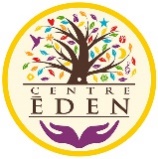 BILAN DE SANTÉ ANIMALNaturothérapie